Publicado en Argentina el 19/11/2021 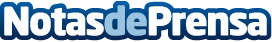 El mejor polo del mundo se luce en primaveraDurante los meses de octubre a diciembre se desarrolla en Argentina la temporada de polo. Según el INPROTUR, la triple corona reúne los Abiertos de Tortugas, Hurlingham y de Palermo, este último, el más destacado y favorito tanto de turistas, ofrece una experiencia sin igual en el mundo pues expone la mejor versión del deporte a nivel mundial, protagonizado por los jugadores más destacados y conformando un espectáculo fuera del campo, que hace de las jornadas un atractivo para experimentarDatos de contacto:MIRIAM DEL OSOwww.argentina.travel680312401Nota de prensa publicada en: https://www.notasdeprensa.es/el-mejor-polo-del-mundo-se-luce-en-primavera_1 Categorias: Internacional Viaje Historia Sociedad Entretenimiento Turismo Otros deportes http://www.notasdeprensa.es